Филиал муниципального автономного общеобразовательного учреждения«Прииртышская средняя общеобразовательная школа»- «Верхнеаремзянская средняя общеобразовательная школа им. Д.И.Менделеева»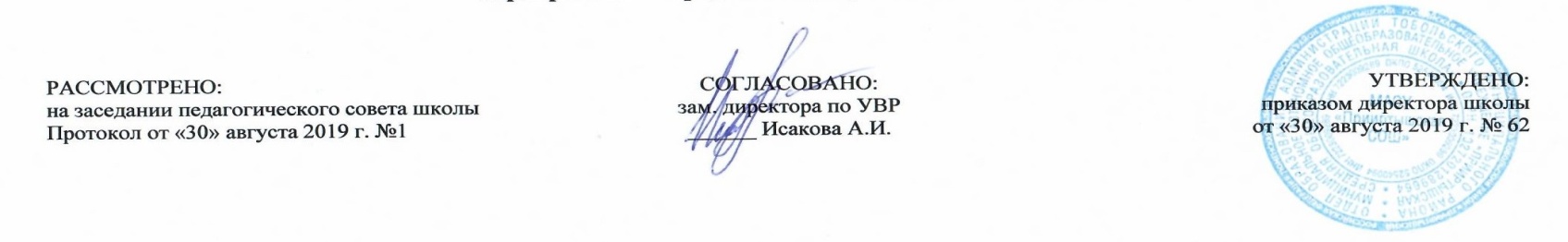 РАБОЧАЯ ПРОГРАММАэлективного курса «Написание сочинений разных жанров»для 11 классана 2019-2020 учебный годПланирование составлено в соответствии 	ФКГОС СОО	Составитель программы: Горюнова Л.В.,учитель русского языка и литературыпервой квалификационной категориис. Верхние Аремзяны2019 г.Требования к уровню подготовки выпускников по курсу «Написание сочинений разных жанров» знать/понимать:- смысл понятий: речевая ситуация и ее компоненты, литературный язык, языковая норма, культура речи;- основные единицы и уровни языка, их признаки и взаимосвязь;- орфоэпические, лексические, грамматические, орфографические и пунктуационные нормы современного русского литературного языка; нормы речевого поведения в социально-культурной, учебно-научной, официально-деловой сферах общения;уметь:- осуществлять речевой самоконтроль; оценивать устные и письменные высказывания с точки зрения языкового оформления, эффективности достижения поставленных коммуникативных задач;- анализировать языковые единицы с точки зрения правильности, точности и уместности их употребления;- проводить лингвистический анализ текстов различных функциональных стилей и разновидностей языка;- извлекать необходимую информацию из различных источников: учебно-научных текстов, справочной литературы, средств массовой информации, в том числе представленных в электронном виде на различных информационных носителях;говорение и письмо- создавать устные и письменные монологические и диалогические высказывания различных типов и жанров в учебно-научной (на материале изучаемых учебных дисциплин), социально-культурной и деловой сферах общения;- соблюдать в практике письма орфографические и пунктуационные нормы современного русского литературного языка. Содержание курса «Написание сочинений разных жанров»Введение в элективный курс «Техника написания сочинения по литературе».Основные требования к сочинению. Концептуальные основы экзаменационного сочинения.Основные направления сочинений. Общие требования к сочинению: понятие текста, темы, идеи сочинения. Критерии оценивания сочинения.Композиция и структура классического сочинения.Разновидности вступления: историческое, аналитическое, биографическое, сравнительное, обществоведческое. Основная часть.Заключение – вывод и заключение – следствие. Порядок работы над композиционными частями сочинения. Смысловая цельность и логическая последовательность изложения материала. Логические особенности абзаца, лексические средства связи между предложениями.Жанровые разновидности сочинения.Литературно-критическая статья, рецензия, эссе, очерк, дневник, путешествие, эпистолярный жанр. Стили речи и типы речи. Требования к стилистической цельности создаваемого текста.Создание текстов определенной стилевой и направленности. Особенности написания сочинения с использованием текста-повествования.Особенности написания сочинения с использованием текста-описания. Особенности написания сочинения с использованием текста-рассужденияКак работать над сочинением. Сочинение-рассуждение как жанр и вид задания на ЕГЭ по русскому языку в 11 классе. Сочинение-рассуждение как жанр и вид задания повышенной сложности на ЕГЭ по русскому языку в 11 классе. Структура сочинения-рассуждения на ЕГЭ по русскому языку.Текст. Его признаки. Типы и стили текста. Виды связи предложений в тексте. Грамматические основы предложений в тексте. Порядок предложений в тексте. Тема и основная мысль в тексте.Виды информации в тексте. Информационная переработка текста. Виды  и категории проблем, рассматриваемых  авторами в исходных текстах. Формулировка основной проблемы исходного текста. Соотношение тематики и проблематики текста.Выявление авторской позиции по проблеме. Отражение и комментарий проблемы и позиции автора предложенного текста, выражение собственного мнения.Аргументация – важная часть сочинения-рассуждения. Виды аргументов, их «ценность». Создание «банка аргументов». Языковые средства, характерные для анализируемого текста, их роль в тексте, композиционное единство при создании собственного текста. Богатство и выразительность языка, орфографические, грамматические и пунктуационные, речевые нормы современного языка.Обзор основных направлений тем экзаменационного сочинения.Подбор материалов по следующим направлениям 1.«Война и мир» – к 150-летию великой книги
2. Надежда и отчаяние
3. Добро и зло
4. Гордость и смирение
5. Он и онаТематическое планирование№Наименование раздела, темыКол-во часов 1Введение в элективный курс .12Композиция и структура классического сочинения.13Жанровые разновидности сочинения.14Стили речи и типы речи. Требования к стилистической цельности создаваемого текста.15Обзор основных направлений тем экзаменационного сочинения.16Классификация ошибок. Критерии оценок.17Как работать над сочинением. Сочинение-рассуждение как жанр и вид задания на ЕГЭ по русскому языку в 11 классе18Текст. Его признаки. Типы и стили текста. Тема и основная мысль текста.19Виды информации в тексте. Виды и категории проблем, рассматриваемых  авторами в исходных текстах. Формулировка проблем исходного текста.110Соотношение тематики и проблематики текста.111Выявление и способы формулировки авторской позиции по проблеме. Авторская позиция и собственное мнение.112Аргументация – важная часть сочинения-рассуждения. Виды аргументов, их «ценность».113Создание «банка аргументов». Подготовка к сочинению по тематическому направлению «Война и мир»114Подготовка к сочинению по тематическому направлению «Надежда и отчаяние»115Подготовка к сочинению по тематическому направлению «Добро и зло»116Подготовка к сочинению по тематическому направлению «Гордость и смирение».117Подготовка к сочинению по тематическому направлению «Он и она»1Итого:17